REFEREES COACHING REPORT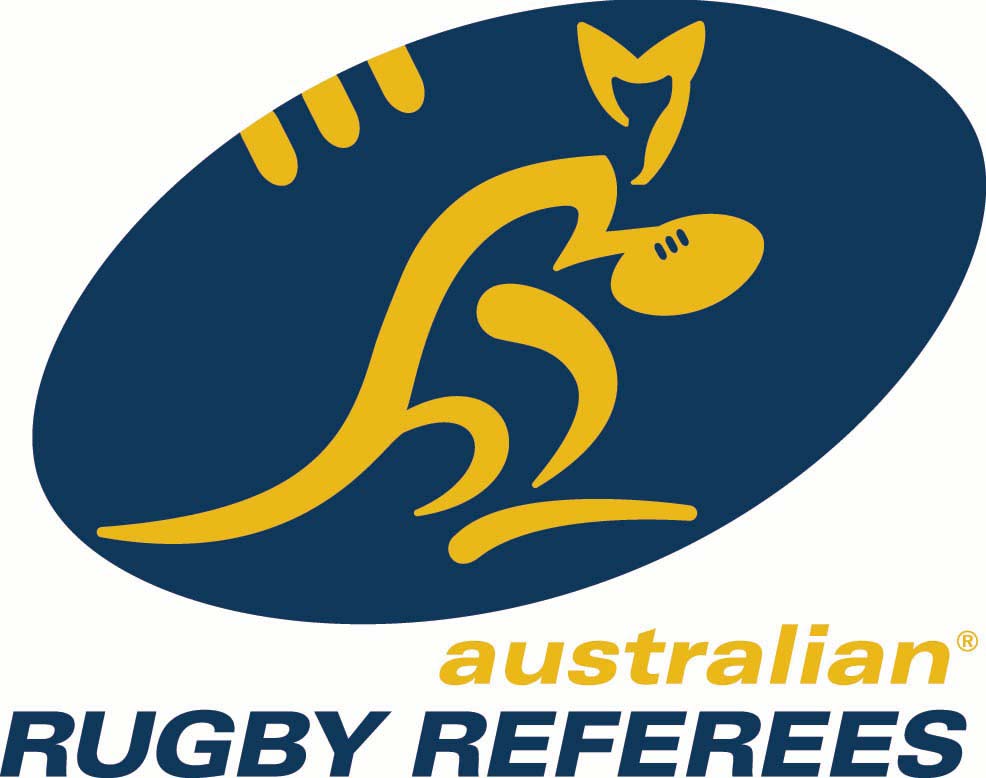 Use Tab to move to next fieldAreas will expand as text is entered and should include both Positive Points and Areas Requiring Improvement from observations made by the Referee Coach against the areas of MANAGEMENT and TECHNICAL. All information, evidence (including statistics, positional data, law matters, significant events where relevant) and SOLUTIONS/COACHING HINT should be included under the relevant competency area.Ideally the report should be no longer than one page.NAME:       DATE:       	TEAMS:       	V       GRADE:       	RESULT:       VENUE:      COACH’S NAME:       DESCRIPTION OF GAME (including type of game, tries scored, ground and weather):MANAGEMENT (This area covers comments against the iRB Competencies of COMMUNICATION, CONTROL, ADVANTAGE).  List the relevant competency heading followed by the coaching comments.TECHNICAL (This area covers comments against the iRB Competencies of TACKLE/RUCK/MAUL, SCRUM, LINEOUT, KICKS/GENERAL PLAY, FOUL PLAY).  List the relevant competency heading followed by the coaching comments. SUMMARY The summary should highlight the quality of the performance at the level of game observed and help focus the referee for future matches or to re-assess goals.